VI CONGRESO DE ESTUDIOS POSCOLONIALESVIII JORNADAS DE FEMINISMO POSCOLONIAL     Viajar-Mundes poscoloniales desde el Sur. Estéticas y Performances de la tierra en las protestas contemporáneas5 al 7 de diciembre, Buenos Aires, Argentina.Biblioteca Nacional y UNSAM. Actividad libre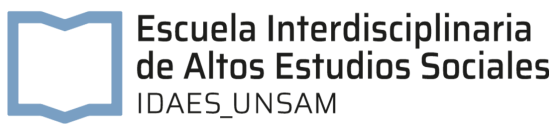 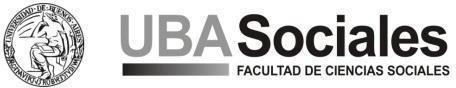 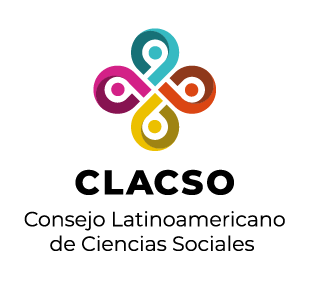 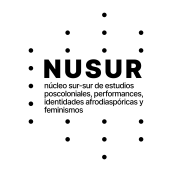 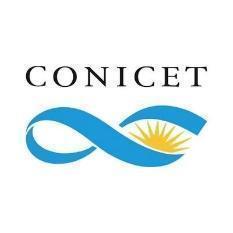 Presentación de librosPresentaciones de Paneles x SEDEBIBLIOTECA NACIONALLunes 5 y Miércoles 7Fecha y localTítuloAutores/asEditorial1Miércoles 7 de 16:00 a 17:00hs (1h) Sala CortazarIntersticios de la política y la cultura. Intervenciones latinoamericanasCoord. Ana Britos Castro y Paola GramagliaCIFFyH-FFyH_UNC2Lunes 5 de 11:40 a 12:40hs (1h) Sala BorgesLa colonialidad y sus nombres: conceptos claveMario RuferCLACSO - Siglo XXI3Miércoles 7 de 16:00 a 17:00hs (1h) Sala CortazarAtravesar la pandemia. Ensayos a cuatro manos.María Haydeé García BravoCEIICH-UNAM4Miércoles 7 de 10:00 a 10:50 hs (50min) Sala BorgesFronteiras de Gênero: corpos, feminismose história das mulheresLosandro Antonio Tedeschi e Karina Bidaseca (ORG)Editora UEPG.5Miércoles 7 de 16:00 a 17:00hs (1h) Sala CortazarDas Margens: lugares de rebeldias, saberes e afetos.Ana Maria Veiga, Vânia N. P. Vasconcelos, Andréa BandeiraEditora da UFBA6Miércoles 7 de 16:00 a 17:00hs (1h) Sala CortazarInterpelaciones críticas a las Ciencias Sociales y las Humanidades desde América LatinaPaola Gramaglia, Ana Britos Castro, Manuel Fontenla, Cristina Liendo et.alTeseo con subsidio Secyt-UNC7Lunes 5 de 16:00 a 16:45hs (1:0hs) Sala BorgesAntología feminista descolonialKarina BidasecaEl Mismo Mar8Miércoles 7 de 16:00 a 17:00hs (1h) Sala CortazarMaría Lugones. Por una poética erótica de la relación en los feminismos de colorKarina Bidaseca (coord.). Alejandra Gonzalez- Adrían Cangi. Teresa Arteaga- Rosario AquimEl Mismo Mar9Miércoles 7 de 16:00 a 17:00hs (1h) Sala CortazarDonna Haraway. CyberancestraKarina Bidaseca- Lucia Lodwcik Nuñez- Michelly Aragao Guimaraes Costa. (Coord.)El Mismo Mar10Miércoles 7 de 16:00 a 17:00hs (1h) Sala CortazarSombras y luces chinescas. Colonialidad y género en China y América Latina y CaribeKarina BIdaseca y Zhang JingtingPUEAA/UNAM, México-Clacso11Lunes 5 de 16:00 a 16:45hs (45min)Trazos Comunes: Estéticas Feministas Descoloniales de América Latina y Oriente Medio (Karina Bidaseca, Marta Sierra).Por una poética erótica de la relación K. BidasecaKarina Bidaseca y Marta SierraEl Mismo Mar12Lunes 5 de 16:00 a 17:00hs (1:0hs) Sala BorgesAna Mendieta. Pájaro del océanoKarina BidasecaEl Mismo Mar13Lunes 5 de 10.40 a 11:40hs (1h) Sala BorgesPássaro de Oceano - Ana Mendieta/ Karina BidasecaTradução de Caroline Marim, Raísa InocêncioNau Editora15Lunes 5 de 11:40 a 12:40hs (1h). Sala BorgesFrantz Fanon-Edouard Glissant- Once ensayos desde el SurAlejandro De Oto & Karina Bidaseca (comp.)Quellqasqa- CLACSO17Miércoles 7 de 16:00 a 17:00hs (1h) Sala CortazarFronteras. Necropolítica y migraciones en el Mediterráneo Central. Buenos Aires.Pablo BlancoImago Mundis (en prensa). 202218Miércoles 7 de 16:00 a 17:00hs (1h) Sala CortazarLola Kiepja, Chamana Selk´nam. Postales femeninas desde el fin del mundoKarina Bidaseca y Marta SierraEl Mismo Mar19Miércoles 7 de 14:30 a 15:30hs (1h). Sala Borges.Etnoeducación en ArgentinaXangô. NuSur y UNIAFROEl mismo Mar20Lunes 5 de 16 a 16:45 hs (45min) - Sala Borges"El amor como poética de la relación. Discusiones feministas y artivismos descoloniales" (Ed. Clacso y El Mismo Mar) y de editorial El Mismo MarKarina Bidaseca. Marta Sierra (Coords)CLACSO y El Mismo Mar21Miércoles 7 de 16:00 a 17:00hs (1h) Sala CortazarLélia Gonzalez por un feminismo amefricanoKarina Bidaseca. Raissa Inocencio (Coord).Ed. El mismo mar22Miércoles 7 de 16:00 a 17:00hs (1h) Sala CortazarArtivismos Urbanos. Sobrevivendo em tempos de urgênciasCíntia Sanmartin Fernandes, Micael Herschmann, Rose De Melo Rocha, Simone Luci Pereira. Presenta. Simone Luci Pereira.TÍTULOEXPOSITORESHORALUGARLUNES - 05/12 - BIBLIOTECA NACIONALLUNES - 05/12 - BIBLIOTECA NACIONALLUNES - 05/12 - BIBLIOTECA NACIONALLUNES - 05/12 - BIBLIOTECA NACIONAL1Palabras Apertura "Homenaje a María Lugones" y Horacio GonzálesKarina Bidaseca(CONICET/CLACSO-EIDAES/UNSAM/FSOC-UBA/AR); Marta Sierra(Kenyon College/AR)- Alejandro De Oto (INCIHUSA/AR) y Guillermo David (BN/AR)10:00 a 10:40hs (40min)Sala Borges2Construyendo memorias, nuevos significados y conceptos en el arte latinoamericano- prácticas y estéticas decoloniales. Lanzamiento libro Ana Mendieta. Pássaro del océano Ed. Nau. Rio de Janeiro (Karina Bidaseca)Expositoras: Caroline Marim (UFPE); Raisa Inocêncio (Université Toulouse). Paola Marugán (UAM, México). Modera: Karina Bidaseca (AR)10:40 a 11:40hs (1h)Sala Borges3Conmemoración de Frantz Fanon y Édouard Glissant. Presentación de LIbros: "Fanon y Glissant. Once ensayos desde el Sur" De Oto y Karina Bidaseca (Coord). y "La colonialidad y sus nombres: conceptos claves" Mario Rufer (Coord.)Alejandro De Oto - Mario Rufer (UAM-Mx). José Gandarilla (UNAM.Mx). Karina Bidaseca11:40 a 12:40hs (1h)Sala Borges4JORNADAS PERFORMÁTICAS(VER PROGRAMA en la WEB)Coordinan: Karina Bidaseca. Lucía Nuñez Lodwick (Arg). Victoria Lagos (Argentina). Paula Cuesta (Ecuador). Roberta Gobbi Baccarim (Brasil)- José Díaz.12:40 a 14:25hs (2hs)Sala Borges5Conferencia de Djamila Ribeiro (BR) "Lugar de habla y luchas antirracistas”. Vera Eunice (Brasil). Claudia Miranda (UNIRIO-Brasil). Rosa Campoalegre (CIPS/Cuba). Djamilia Ribeiro (UNIFESP/Brasil). Presentan: Karina Bidaseca (CLACSO) y Pablo Vommaro (CLACSO).14:25 a 16:00hs(1h30)Sala Borges6Presentación colectiva del libro "El amor como poética de la relación. Discusiones feministas y artivismos descoloniales" (Ed. Clacso y El Mismo Mar). De la editorial El Mismo Mar: Ana Mendieta. Pájaro del Océano/Antología feminista descolonial. Trazos Comunes: Estéticas Feministas Descoloniales de América Latina y Oriente Medio (Karina Bidaseca, Marta Sierra)Autorxs de los libros y Maria Fernanda Pampín (CLACSO)16:00 a 16:45hs (45min)Sala Borges7RITUAL VULVA TIERRALLAMARANAS16:00 a 17:00hsSala Cortázar8La película "Negro es... negro no es" (Black is... black ain't)             Bruno Duarte (Brasil)12:30 a 14:30hs (2hs)Sala CortázarMIÉRCOLES - 07/12- BIBLIOTECA NACIONALMIÉRCOLES - 07/12- BIBLIOTECA NACIONALMIÉRCOLES - 07/12- BIBLIOTECA NACIONALMIÉRCOLES - 07/12- BIBLIOTECA NACIONAL8Miradas Plurales: pensar el cuerpo-frontera, cuerpo-territorio, cuerpo-potencia.Cátia Paranhos - (UFGD; Cátedra UNESCO/Brasil); Natividad Gutierrez Chong. (UNAM/México; Cátedra UNESCO/Brasil); Jacqueline Machado. (Tribunal de Justicia MS; Cátedra UNESCO/Brasil);  Karina Bidaseca - Arg/ Cátedra UNESCO/BrasilLosandro Antonio Tedeschi – (UFGD; Cátedra UNESCO/Brasil)10:00 a 10:50hs (50min)Sala Borges9Necropolíticas y duelos. Red Temática de Violencias y Subjetividades en contextos de vulnerabilidad.Mónica Vul (Universidad Costa Rica). Karina Bidaseca (CONICET-EIDAES UNSAM UBA/CLACSO). - Marta Sierra (Kenyon College)- Maissa Khatib (Maissa Khatib, University of Texas at El Paso, -Selfa Chew Beyond. University of Texas at El Paso, Itzayana Gutiérrez Arillo, McGill University, Montreal. Tânia Mara Campos de Almeida (Universidad de Brasilia). Modera: Leticia Virosta.10:50 a 11:50hs (1h)Sala Borges10María Lugones y la política de resistencia en Abya YalaSusana de Castro (UFRJ/Brasil), María Clara Días (UFRJ/Brasil), Gabriela Veronelli (ARG): Modera Karina Bidaseca11:55 a 12:55hs (1h)Sala Borges11Presentación documental La rebelión de las FloresMaria Laura Vásquez (Directora)12:55 a 14:30hs (1:30min) Sala Borges12Descolonizar la enseñanza. Presentación de "Por una etnoeducación en Argentina. Memorias del Encuentro Nacional de Docentes, Formadora/es y Educadora/as Populares Afrodescendientes"Marcela Lorenzo - Organización Xango (ARG); Claudia de Jesus Maia (Universidade Estadual de Montes Claros/Brasil) - Emancipa, Educación Popular; Keyla Manuela Alencar da Silva Alves - Educación Ambiental/Brasil; Ana Maria Veiga (UFPB/Brasil) - Fala Sertaneja webdocumentario. Moderador: Javier Nuñez (Argentina).14:30 a 15:30hs (1h)Sala Borges13Literatura afrocentrada, traducción, edición y archivo en las obras de Carolina Maria de JesusRaffaella Fernandez (UNILA/Brasil); Lucía Tennina (UBA/CONICET/ARG); Marcelle Leal (UBA-ARG/Brasil). Moderadora: Laura cabezas (UBA/CONICET/ARG)15:30 a 16:30hs (1h)Sala Borges14Justicia epistémica: representación y visibilidad de las mujeres académicas indígenas y afrodescendientes en la producción de conocimiento.Sandra Hoyos (UNPAZ/ARG). Clara Brandão (AINALC/Brasil).Andrea Carolina Mendoza (UBA/Colombia).Moderan:  Anny Ocoró Loango (UNTREF/Colombia) y J. Alejandro Mamani Abogadx (UNT/ARG).16:30 a 17:30hs (1h)Sala Borges15Racialización y poscolonialidad: discursos/imágenes/prácticas y contextos institucionalesLaura Catelli (CIETP/UNR/AR, Alejandro de Otto, Mario Rufer; Manuela Rodríguez (CIETP-UNR_AR)y Haydee García Bravo (UNAM-MX)17:30 a 18:30hs (1h)Sala Borges16¿Cómo se cocina un puchero?María Eugenia Cordero (AR); Leticia Rigat (AR); Germán Menna; Belén Arenas Arce (AR) y Andrea Beltramo (AR)15:00 a 16:00hs (1h)Sala Cortázar17Presentación de libros y revistasAutorxs y editoriales presentes16:00 a 17:00hs (1h)Sala Cortázar18ENSAMBLE AXOLOTE CIERRE MUSICAL18:30hs a 20hsSala Borges